1. B TÝDENNÍ PLÁN			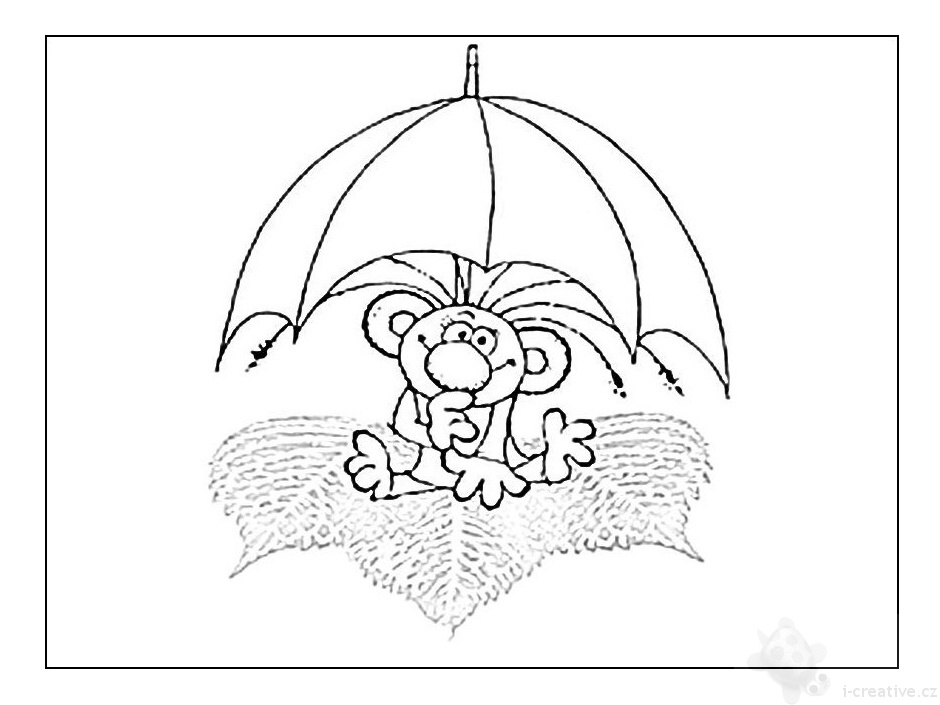 38. týden	(29. 5. – 2. 6. 2017) JMÉNO: ………………………………………… CO SE BUDEME UČIT?JAK SE MI DAŘÍ?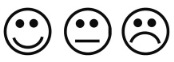 ČTENÍSlabikář str. 107 - 109- Sluchová analýza a syntéza- Dělení slov na slabiky- Opakování probraných    písmen - Čtení slov, vět a textů- Vyprávění Čtu slova a věty tiskacím i psacím písmem.Čtu správně věty – klesnu hlasem na konci věty, umím přečíst otázku.Zvládnu vyprávět, co jsem přečetl/a.PSANÍPísanka 4 str. 34 – 35- Správný úchop a sezení- Opis a přepis vět z tabule a    ze slabikáře- DiktátUmím opsat bez chyb slova a věty.Přepisuji slova, věty a texty bez chyb.Zvládám diktát.MATEMATIKAMatematika str. 53 - 54- Sčítání a odčítání do 20- Autobus- Parkety- Součet tří sousedních čísel- Pavučiny- KrokováníZvládnu vyřešit pavučiny. Umím položit parkety a najdu různá řešení.Dokáži zaznamenat do tabulky jízdu autobusem.PRVOUKAPrvouka str. 74 – 75- Žijeme zdravě, třídíme   odpad- Lidské tělo, obličej, ruce,    hygiena, nemoc, úraz,     u lékaře - opakováníDokážu pojmenovat části lidského těla.Vím, jak se správně třídí odpad.CHOVÁNÍChování na školních akcíchDodržuji domluvené pokyny.Chovám se slušně k ostatním dětem i dospělým.